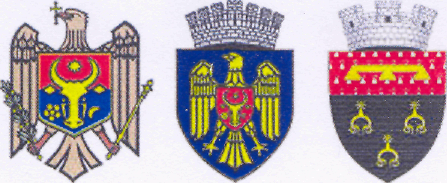   Republica Moldova		   Республика Молдова  Municipiul Chişinău		    Муниципий КишинэуPrimăria oraşului Durleşti	Примэрия города ДурлештьDISPOZIŢIE nr.  130 - ddin   13.10.2017Cu privire la convocarea şedinţei extraordinare a Consiliului or. DurleştiÎn temeiul art.29 a Legii nr.436-XVI din 28.12.06 „Privind administraţia publică locală”, Primarul or.Durleşti, DISPUNE:1. Se convoacă şedinţa nr. 11,  extraordinară a Consiliului or.Durleşti, pentru data de 16.10.2017, ora 16.00, în incinta Primăriei or.Durleşti (sala de şedinţe ), cu următoarea ordine de zi:11.1 Cu privire la desemnarea candidaturilor pentru funcţia de membru cu drept de vot deliberativ în componenţa birourilor electorale ale secţiilor de votare  din or.Durleşti nr.260; 261; 262; 263; 264; 265 şi 266 sectorul Buiucani, municipiului ChişinăuRAPORTOR: dl A.Balan, Secretarul Consiliului  or.Durleşti11.2 Cu privire la examinarea notificării Oficiului  Teritorial Chişinău al Cancelariei de StatRAPORTOR: dl A.Balan, Secretarul Consiliului  or.DurleştiPrimar                                       			  Eleonora ŞaranProiectele de decizii propuse spre examinare11.1 Cu privire la desemnarea candidaturilor pentru funcţia de membru cu drept de vot deliberativ în componenţa birourilor electorale ale secţiilor de votare  din or.Durleşti nr.260; 261; 262; 263; 264; 265 şi 266 sectorul Buiucani, municipiului ChişinăuÎn scopul bunei organizări şi desfăşurări referendumului local privind revocarea primarului general al mun. Chșinău”, din data de 19.11.2017, în conformitate cu art.29, 74 din Codul Electoral nr.1381-XIII din 21.11.1997  şi în temeiul art.14 a  Legii nr.436-XVI din 28.12.2006  „Privind administraţia publică locală”,Consiliul or.Durleşti   DECIDE:	1.Se desemnează candidaturile pentru funcţia  de membru cu drept de vot deliberativ în componenţa birourilor electorale ale secţiilor de votare  din or.Durleşti nr.260; 261; 262; 263; 264; 265 şi 266  sectorul Buiucani, municipiului Chişinău după cum urmează:Biroul electoral al secţiei de votare nr. 260 – Centrul de Sănătate DurleștiBiroul electoral al secţiei de votare nr.261 – Liceul teoretic „HYPERION”Biroul electoral al secţiei de votare nr.262 – Casa de CulturăBiroul electoral al secţiei de votare nr. 263 – Liceul Teoretic DurleștiBiroul electoral al secţiei de votare nr.264 – ASCHIMBiroul electoral al secţiei de votare nr.265 – Grădiniţa nr.3	Biroul electoral al secţiei de votare nr.266 – Detașamentul Căutare și Salvare nr. 1, mun. Chișinău str. Alba Iulia 75/3 - str. T. Vladimirescu or.Durleşti2.A remite prezenta decizie CEC al municipilui Chişinău.11.2 Cu privire la examinarea notificării Oficiului  Teritorial Chişinău al Cancelariei de Stat	Examinînd notificarea nr. 1304/OT4-1606 din 18.09.2017 a Oficiului Teritorial Chişinău al Cancelariei de Stat, privind abrogarea Deciziei  Consiliului or. Durleşti nr. 10.2  din  21.08.2017,  conform art. 14, art. 15,  alin. 2), lit. (a) din Legea contenciosului administrativ nr. 793 din 10.02.2000, în temeiul art. 68,  art. 14 din Legea nr. 436-XVI din 28.12.2006 „Privind administraţia publică locală”, Consiliul or. Durleşti, DECIDE:Se respinge notificarea nr. 1304/OT4-1606 din 18.09.2017 a Oficiului Teritorial Chişinău al Cancelariei de Stat, privind abrogarea Deciziei  Consiliului or. Durleşti nr. 10.2   din  21.08.2017 „Cu privire la  modificarea  Planului  Urbanistic Zonal”, cu menţinerea deciziei precitate în vigoare.Prezenta decizie se va aduce la cunoştinţă Oficiului Teritorial Chişinău al Cancelariei de Stat în termenii prestabiliţi de lege.Controlul executării prevederilor prezentei decizii se pune în seama secretarului Consiliului or. Durleşti, Balan Andrei.Avizul comisiei juridice – pozitivPreşedinte de şedinţă							________________Secretar al Consiliului							Andrei BalanNr.d/oNumele,PrenumeleAnulnaşteriiStudiileSpecialitatea,profesiafuncţiaLoculdemuncă1Negru Reghina1981Super.de scurtă duratăContabilitate şi auditContabil Primăria or.Durleşti tel.0795962902Malai Valentina1971SuperioareContabilCasirIMSPCentrul de Medicină tel.0697206123Cegorean Georgeta1979Superioare Istoric-arhivistsecretarăIMSPCentrul de Medicină tel. 60150189RezervăRezervăRezervăRezervăRezervăRezervăRezervă1Rabacu Emilia1957Medii specialeMaşinistă Şefă pe gospodărieIMSP Centrul de Medicină tel. 680613242Bodruc Ecaterina1960Medii speciale contabil pensionarăPensionară tel. 69583596 3Liviţchi Maria1961Medii speciale Asistenţa medicalăAsaistmedicalGrădinița nr.2,Durleşti tel. 69335494Nrd/oNumele,PrenumeleAnulnaşteriiStudiileSpecialitatea,profesiafuncţiaLocul demuncă1Sîrghi Tatiana1964SuperioarepedagogieprofesorLiceul „HYPERION” tel. 0688848112Chetrean Angela1968SuperioarepedagogieprofesorLiceul „HYPERION” tel.0689894423Tihii Svetlana1961SuperioarepedagogieprofesorLiceul „HYPERION” tel.079474140RezervăRezervăRezervăRezervăRezervăRezervăRezervă1Durleşteanu Ana1946SuperioarepedagogieProfesor clase primareLiceul „HYPERION” tel.0695906102Salcuţan Eugenia1962SuperioarepedagogieprofesorLiceul „HYPERION” tel.0600417753Hîncu Diana1979SuperioarepedagogieprofesorLiceul „HYPERION” tel.0685335544Ceban Parascovia1960SuperioarepedagogieprofesorLiceul „HYPERION” tel.068239788Nrd/oNumele,PrenumeleAnulnaşteriiStudiileStudiileSpecialitatea,profesiafuncţiaLocul demuncăLocul demuncă1Celan Victor1966SuperioareSuperioareActor-regizorDirectorCasa de Cultură Durleşti tel.079558607Casa de Cultură Durleşti tel.0795586072Condorachi Victoria1975superioaresuperioareeconomistșomer0692076260692076263Garaz SilviaOficiul Poștal DurleștiOficiul Poștal DurleștiRezervăRezervăRezervăRezervăRezervăRezervăRezervăRezervăRezervă1Căpățînă Gheorghe19591959superioarejuridicejuristjurist0794701392Marcu Mihai19631963superioareJuristpensionar0795712430795712433Dolinschi Alexandru19911991Super.pedagogieSpecialist tineret și sportSpecialist tineret și sportPrimăria or.Durleşti tel.0697885354Gheorghiţa Andrei19691969Medii specialeinginerAdministrator CCL 307CCL 307  079535110CCL 307  0795351105Olan Valentina19641964SuperioareJuristSpecialistSpecialistPrimăria or.Durleşti tel.069246895Nr.d/oNumele,PrenumeleAnulnaşteriiStudiileSpecialitatea,profesiafuncţiaLocul demuncă1Anghelivici Tatiana1972SuperioareÎnvăţător clasele primareDirector adjunctGimnaziul Durlești tel.0690755722Durleştean Angela1980SuperioareArhitecturaArhitectPrimăria or.Durleşti tel.0796913803Jenunchi Rodica1970SuperioarepedagogiceprofesorGimnaziul Durlești tel.079616641RezervăRezervăRezervăRezervăRezervăRezervăRezervă1Leahu Carina1987SuperioareTehnologia prelucrării lemnuluineangajatăNeangajată tel.0695737532Țurcan Elena1957SuperioarepedagogiceprofesorGimnaziul Durlești tel. 0688998503Cernobrovciuc Ala1973Med.speci. Asistent medicalAsistent medicalIMSPCentrul de Medicină 068335446Nr.d/oNumele,PrenumeleAnulnaşteriiStudiileSpecialitatea,profesiafuncţiaLocul demuncă1Moldovan Maria1958Medii specialeContabilitateaŞefa cancelariei ASCHIMASCHIM tel.0602013602Popuşoi Liubovi1986superioareJuristJuristPrimăria or.Durleşti tel.0683232693Țurcan Larisa1965Superioare economistșomerșomer tel.022-58-30-65RezervăRezervăRezervăRezervăRezervăRezervăRezervă1Şuiu Ion1965Medii specialeAntrenor de sportSpecalist în probleme recrutări şi încorporăriPrimăria or.Durleşti tel.0793507502Buzgan Maria1955Medii speciale Radio-montator specialistManevla Com SRL tel. 0799218803Zabloțcaia Elena1962Medii speciale contabilcontabilPrimăria or.Durleşti tel.076002711Nr.d/oNumele,PrenumeleAnulnaşteriiAnulnaşteriiStudiileSpecialitatea,profesiafuncţiaLocul demuncă1Zatic Elena19721972superioarepedagog educatorGrădiniţa nr.3 tel. 0600727872Costiuc Felicia1984SuperioareSuperioarepedagogDirectorGrădiniţa nr.3 tel.0602359173Mîndru Elena19711971SuperioareManager-econ.Contabil şef adj.Primăria Durleşti tel.068158590RezervăRezervăRezervăRezervăRezervăRezervăRezervăRezervă1Florea Vera19631963mediișefă de gospodărieGrădiniţa nr.3 tel. 0674041452Zama Zinaida19801980SuperioarepedagogDirectorGrădiniţa nr.3 tel.0602359173Armasari Tatiana19661966SuperioareÎnvăţămîntul primareducatorGrădiniţa nr.3 tel.079624493Nr.d/oNumele,PrenumeleAnulnaşteriiStudiileSpecialitatea,profesiafuncţiaLocul demuncă1Cotorobai Natalia1968SuperioareContabilitateaPerceptor fiscalPrimăria or.Durleşti tel.0695318432Cauş Vera1966Super. Incomp.Felcer-LaborantLaborant superiorSpitalul clinic municipal nr.1 tel. 022-51-17-673Chetruş Cristina1994SuperioareBiomedicina studentăULIM tel.079203553RezervăRezervăRezervăRezervăRezervăRezervăRezervă1Pitușcan Liubovi1983SuperioareeconomicecontabilSRL Bostovan tel. 022 58-74-722Golban Ivan1984Superioare JuristSpecialistPrimăria or.Durleşti tel.0790225383Dumbrava Ecaterina1973superioarepedagogieprofesorLiceul HYPERION